UWAGA:  w celu utworzenia Formularza Wniosku po zalogowaniu się do GWD wybierz:przycisk „Nowy wniosek o dofinansowanie”przycisk „Wniosek o dofinansowanie ze środków krajowych”Dziedzina „Programy międzydziedzinowe” oraz „0.1 Poza programami (2023)”pozostałe pola wypełnia się automatycznie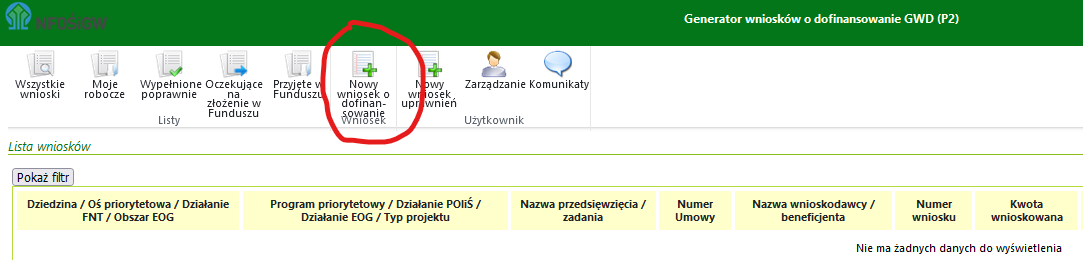 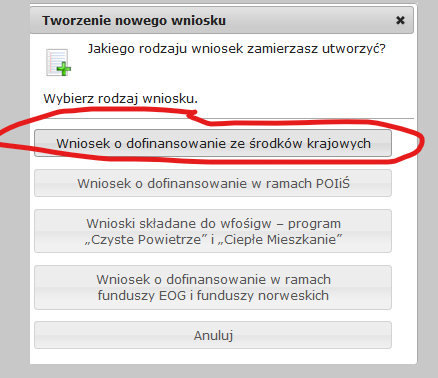 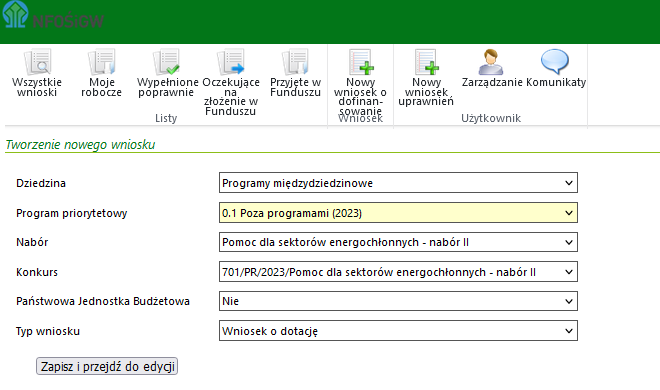 